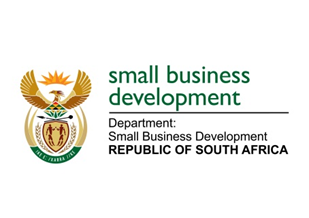 NATIONAL ASSEMBLYQUESTION FOR WRITTEN REPLYDUE TO PARLIAMENT: FRIDAY, 9 JUNE 2023“2009.	Mr D F Mthenjane (EFF) to ask the Minister of Small Business Development:What total number of (a) spaza shops in the Republic were affected by the failure of the Small Enterprise Finance Agency to disburse the full R10 500 to its intended beneficiaries and (b) beneficiaries have received their payments to date in each province?”NW2271EREPLY:	I have been advised as follows: As at 30 April 2023, the total outstanding Spaza Shops Support Programme (SSSP) beneficiaries who had not yet received the additional R7 000 grant were 504 nationally.  During the month of May 2023, 426 beneficiaries of SSSP received their additional R7 000, and this has been confirmed with Nedbank. This means that to date only 78 beneficiaries are yet to receive their additional R7000 grant and the process to disburse these funds is underway. Provincial breakdown of SSSP performanceIt should be noted that the 426 beneficiaries that received the additional R7 000 in May 2023 are yet to be added to sefaLAS (sefa’s loan electronic system). The system periodically runs updates and the updated information should be available by mid-June 2023.Spaza Shop Support Programme Provincial budget allocation Spaza Shop Support Programme Provincial budget allocation Spaza Shop Support Programme Provincial budget allocation Spaza Shop Support Programme Provincial budget allocation Spaza Shop Support Programme Provincial budget allocation Spaza Shop Support Programme Provincial budget allocation Spaza Shop Support Programme Provincial budget allocation Spaza Shop Support Programme Provincial budget allocation ProvinceSPAZAS & General Dealers Per ProvinceBudget                RandsNo . of approvals R3500No . of approvals R10500No. of top ups R7000Amount committed to Spazas (R) Budget balance      (R)Total EC3 20011 222 445 71644662 7 602 000  3 620 445 Total FS1 4305 015 030 2321072053 370 500 1 644 530 Total GP  5 370 18 832 665 3223752997 157 500 11 675 165 Total KZN  5 000 17 535 070 2473269225627 272 000 - 9 736 930 Total LP  2 690 9 433 868 1224121112513 429 500 - 3 995 632 Total MP  2 110 7 399 800 197711572 534 000 4 865 800 Total NC  8402 945 892 7248701 246 000 1 699 892 Total NW  1 8406 452 906 10530881 298 500 5 154 406 Total WC 2 470 8 662 325 9955741 442 000 7 220 325 TOTAL   24 95087 500 000 5 4401 1204 93665 352 000 22 148 000